UWAGA ROLNICY ! Usuwanie folii rolniczych Zapraszamy do składania wniosków o usuwanie rolniczych folii pochodzących z działalności rolniczej. 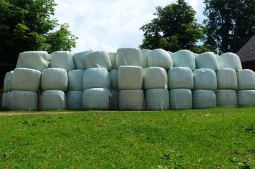 W związku z zamiarem przygotowania przez Miasto Piotrków Trybunalski wniosku do  Narodowego Funduszu Ochrony Środowiska i Gospodarki Wodnej o dofinansowanie z w ramach programu priorytetowego dotyczącego: „Usuwania folii rolniczych i innych odpadów pochodzących z działalności rolniczej”, zwracamy się do wszystkich zainteresowanych rolników z terenu Miasta Piotrkowa Trybunalskiego o składanie wniosków dotyczących ilości usunięcia odpadów pochodzących z działalności rolniczej, tj.:Folia rolniczaSiatka do balotówSznurek do balotówOpakowania po nawozieOpakowania typu Big Bag Wnioski należy składać w terminie od dnia 23.06.2021 r. do dnia 05.07.2021 r. do   Urzędu Miasta ul. Szkolna 28.
Wniosek  do pobrania poniżej lub w Biurach Obsługi Mieszkańców Urzędu Miasta iopokojuonro302oul.oSzkolnao28. 

W przypadku nieotrzymania przez Miasto Piotrków Trybunalski dotacji z NFOŚiGW w Warszawie na realizację programu „Usuwania folii rolniczych i innych odpadów pochodzących z działalności rolniczej” program nie będzie realizowany.W ramach realizacji programu nie są kwalifikowane koszty zbierania odpadów od rolników. Rolnicy we własnych zakresie zobowiązani będą dostarczyć odpady z produkcji rolniczej do wyznaczonego punktu odbioru odpadów. Dofinansowanie w formie dotacji do 100% kosztów kwalifikowanych, z zastrzeżeniem, że:a)    kwota dofinansowania nie może przekroczyć iloczynu 500 zł i wyrażonej w Mg masy odpadów z folii rolniczych, siatki i sznurka do owijania balotów, opakowań po nawozach i typu Big Bag unieszkodliwionych lub poddanych odzyskowi w ramach przedsięwzięcia; Pozostałą kwotę wynikającą z różnicy pomiędzy dotacją a rzeczywistym kosztem odbioru odpadu, rolnicy będą musieli pokryć z własnych środków.b)    podatek VAT nie stanowi kosztu kwalifikowanego przedsięwzięcia.Rzeczywisty koszt odbioru 1 tony odpadu będzie znany po wpłynięciu ofert od firm zainteresowanych odbiorem przedmiotowych odpadów.Usuwania odpadów rolniczych stanowi pomoc de minimis w rolnictwie dla osób prowadzących gospodarstwo rolne. W związku z tym do wniosku trzeba będzie również dołączyć odpowiednie oświadczenie dot. pomocy de minimis w rolnictwie. Z Wnioskodawcą zostanie zawarta stosowna umowa w zakresie pomocy de minimis w sektorze rolnym.